Specialista statistického zpracování dat Kdo jsme?Nielsen Admosphere, a.s., je výzkumná agentura s širokým portfoliem produktů a služeb v oblasti marketingových a mediálních výzkumů, analýz a zpracování dat se sídlem v Praze 3 a výhledem na Žižkovskou věž a na Vítkov. Působí na třech evropských trzích – českém, slovenském a bulharském, kde nabízí  komplexní servis spolehlivé výzkumné agentury se zázemím mezinárodní výzkumné společnosti Nielsen.Koho hledáme?Náš tým chceme rozšířit o nového kolegu/kolegyni na pozici specialist(k)y statistického zpracování dat. Nebojíš se čísel, ale naopak Tě baví? Rozumíš statistice a máš analytické myšlení? Zajímá tě výzkum? Tak to jsi tu správně. A dobrá zpráva: na tuto pozici nepožadujeme praxi!Co Ti určitě nesmí chybět?Dokončené středoškolské vzdělání s maturitou, ale nepohrdneme ani vysokoškolským titulem Pracovitost, přemýšlivost a iniciativní přístup k práciKladný vztah k číslům a analytické myšleníVýborná znalost práce s ExcelemAktivní znalost SPSS výhodouNáš tým funguje na principech férovosti a pečlivosti a každodenní úkoly plníme ve stanovených termínech. Zapadneš k nám? Co u nás budeš dělat?Hlavní náplní práce je zpracování dat z našich výzkumů, jak napovídá název pozice. To znamená formálně připravovat dotazníky a po uzavření výzkumu zpracovávat odpovědi do „srozumitelné“ formy (tabulky, prezentace…) podle požadavků klientů.Co Ti za to nabízíme?Budeš pracovat na zajímavých výzkumech pro široké portfolio klientů od retailových prodejců, přes bankovní instituce až po kulturní oblast veřejného sektoruZaškolíme Tě a seznámíme s tím, jak to v oboru chodíPoskytneme Ti zázemí společnosti s českým vedením, vlastním internetovým panelem respondentů (Český národní panel) a mezinárodním působením – jak v rámci našich poboček  na Slovensku a v Bulharsku, tak celosvětově v rámci společnosti Nielsen Najdeš u nás přátelský kolektiv, který spolu rád tráví čas i mimo pracovní dobu – i když je nás skoro 200, zachováváme si ducha rodinné firmy Benefity v podobě sportovní karty ActivePass Plus, zajištění lékařské péče, zdravotního volna/sick days, pracovního mobilu a příspěvku na stravování Krásný výhled na Žižkovskou věž nebo sochu Jana Žižky na Vítkově přímo z oken (vypadá nějak takhle)Máme vlastní terasu, kde zahradničíme a v létě grilujeme, snažíme se být ekologicky odpovědní a najdeš u nás i knihobudku Pokud Tě nabídka zaujala, zašli nám své aktuální CV na e-mail jobs@admosphere.cz. Těšíme se, že se s Tebou poznáme! Doplňující informace:PRO VÝZKUM (www.provyzkum.cz) je veřejně prospěšná aktivita výzkumníků působících v prověřených agenturách pro výzkum trhu a veřejného mínění, jejíž aktivity koordinuje sdružení SIMAR. Iniciativy se účastní agentury, které se aktivně podílejí na tvorbě a dodržování etických a zákonných pravidel a akceptují oborové Desatero pro ochranu osobních údajů.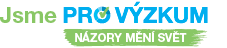 